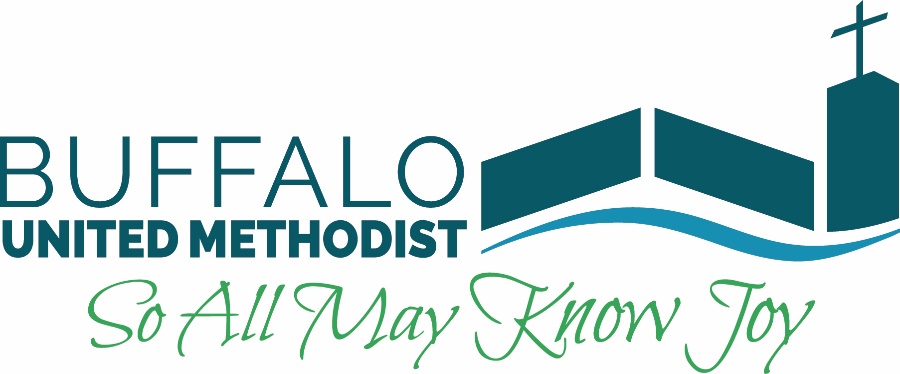 Job Description: Children’s Ministry CoordinatorJob Summary:Lead Families and Children to a more fulfilling relationship with Christ, creating more disciples and greater engagement of families in the mission of the churchLead families and volunteers to show their passion for Christ in working with children and the community outside of the churchThe Children and Families Ministry Coordinator reports directly to the Senior Pastor. Essential Functions: A. Oversees Children’s Discipleship Programs Oversees Sunday School Team Recruits teachers to share in responsibilities of teaching childrenHelps Sunday school team with:Beginning of the year paperwork and calendarHolding/calling meetings Choosing CurriculumRestocking supplies or purchasing unusual items for lessonsAssures safety training for all teachers and staffInforms teachers and parents about Sunday School Events, Singing Mornings and Sunday School Mission OfferingOccasionally, writes a Sunday school Update Coordinates Mission opportunities for kids/families to participate inSteps in as a substitute teacher or administrator, if neededGreets families of Sunday School studentsAddresses problems and concerns of Parents and Teachers as they arise (i.e. monitoring disruptive children or addressing allergy concerns)Keeps up to date with Sunday school attendance, responding to students and families with missed attendanceUpkeep of materials in classroom A, two metal cabinets and Christmas Program closetAssists with the Christmas Program, arranging, communicating and providing assistance during performance and rehearsalPlans and Leads Prayer Partner MinistryRecruits adult volunteers		Matches Children and Adults; completes paper work and pictures to help foster relationship growth over the course of each school yearDevelops and arranges prayer cards for each individual or arranges for a volunteer to do thisArranges volunteers to stuff envelopes and organize beginning of the year materialsAssists in distribution of weekly prayers for participantsLeads activities for adults to meet and interact with their individual partnersAssists with Faith Stepping Stone ProgramAssists Pastor in teaching and administering of Faith Stepping Stone ClassesHelps locate materials and set-up for individual classesDiscerns changes that need to be made on a yearly basisAssists in the formal Blessing as part of the Church serviceTeaches classes where necessary and appropriateCommunicates with teachers and family’s important dates and times of each Stepping Stone. Plans Summer Programming: Plans, assists and coordinates various Summer Activities for children and families (e.g., Vacation Bible School, Summer Reading program, Party in the Park)Creates flyers, bookmarks, etc Creates news releases for paperRecruits volunteers based on interest, time and enthusiasm to help run programsCommunicates times, activity descriptions and ensures programs run smoothlyDevelops new ways to reach the communityOffers Parent Enrichment (based on interest and enthusiasm)Provides opportunities for parents to meet and learn about raising ChristiansArranges childcare during these events.       5. Camp Ambassador for United Methodist Camps and BUMC Camp Scholarships	B. Coordinates with Youth Coordinator and Programs1. Works with youth coordinator in planning joint family events2. Assists with shared communication responsibilities for shared events3. Actively participate/lead shared activitiesC. Assists with Worship: 1. Assists in Children’s/Faith Stepping Stone Blessings (up to 5 times per year)2. Monitors children’s worship suppliesa.  Checks children’s bags, scribble paper, etc and replenish as needed.D. Oversees Administration of Children’s Ministry:	1. Communicates with staff, church, and communityAttends weekly Staff meetingsWrites periodic BUMC Connection articles as neededUpdates Children’s ministry events/info on website Updates Facebook page as appropriateResponds to email and telephone inquiries Keeps attendance records for various eventsThanks volunteers for time and talentsOversees FinancesMaintains multiple budget lines for Children’s MinistryMonitor spending as it applies to each budget lineDiscerns places and ministries that require changes in expensesCore CompetenciesA vibrant faith in Jesus and the ability to share itComfortable speaking in front of large groups of people Ability to communicate and relate well to both adults and childrenAbility to equip and inspire people to use their ministry giftsAttention to detail in communication and planningFlexibility in planning and readjusting plans as they changeCreative thinking and writingAbility and desire to collaborative with othersStrong understanding of email, Facebook, and Microsoft Office requiredResources and Equipment Used:Resource Room – general project-based suppliesComputer, Projector and various pieces of sound system both in sanctuary and portable sound systemBibles, prayer books and Sunday School Curriculum as provided to children through Faith Stepping Stones and Sunday School Team/teachersVideos, video carts and written curriculum paired with these itemsContinuing Education Needed:Safety procedures of Church as they changeGeneral knowledge of current Children’s ministry trendsSoftware training as Church software changes and updates